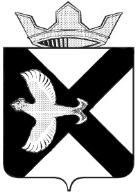 АДМИНИСТРАЦИЯ Муниципального  образования поселок  БоровскийРАСПОРЯЖЕНИЕ31 августа  2015г.							                          № 430п.БоровскийТюменского муниципального районаВ соответствии с пунктом 3.1 статьи 69.2. Бюджетного кодекса Российской Федерации, пунктом 2 Общих требований к формированию, ведению и утверждению, ведомственных перечней государственных (муниципальных) услуг и работ, оказываемых и выполняемых государственными учреждениями субъектов Российской Федерации (муниципальными учреждениями), утвержденных постановлением Правительства Российской Федерации от 26.02.2014 № 151:Утвердить перечень услуг (работ), предоставляемых в области культуры  муниципальным автономным учреждением Дворец культуры «Боровский» согласно приложению 1.Установить, что настоящее распоряжение применяется при формировании муниципальных заданий на оказание муниципальных услуг и выполнение работ начиная с муниципальных заданий на 2016 год (на 2016 год и плановый период 2017 и 2018 годов)..Опубликовать настоящее распоряжение на официальном сайте муниципального образования поселок Боровский.Контроль за исполнением настоящего распоряжения возложить на заместителя главы администрации С.А.Шипицина.Глава администрации                                                                       С.В.СычеваПриложение к распоряжению администрацииот 31.08.2015 №430Перечень муниципальных услуг (работ), предоставляемых в области культуры автономным учреждением МАУ Дворец культуры «Боровский»№п/п в перечняхНаименование услуги(работы)Общая информацияОбщая информацияОбщая информацияОбщая информацияОбщая информацияОбщая информацияУсловия оказанияУсловия оказанияРеквизиты НПА№п/п в перечняхНаименование услуги(работы)ТипплатностьКатегория потребителейКод ОКВЭДКод ОКПДВид деятельностиНаименование показателяЗначение показателяРеквизиты НПА101Организация деятельности клубных формирований и формирований самодеятельного народного творчестваРаботабесплатнаяВ интересах общества90.0492.5Культура, кинематография,Архивное дело Закон от 09.10.1992 №3612-1 «Основы законодательства Российской Федерации о культуре»20Выявление, изучение, сохранение. Развитие и популяризация объектов нематериального культурного наследия народов Российской Федерации в области традиционной народной культурыРаботабесплатнаяВ интересах общества90.0492.31Культура, кинематография,Архивное дело Закон от 09.10.1992 №3612-1 «Основы законодательства Российской Федерации о культуре»110Организация показа концертов и концертных программРаботабесплатнаяВ интересах общества90.0192.31.21Культура, кинематография,Архивное дело Закон от 09.10.1992 №3612-1 «Основы законодательства Российской Федерации о культуре», постановление от 26.06.1995 №609 «об утверждения Положения об основах хозяйственной деятельности и финансирования организаций культуры и искусства»107Создание концертов и концертных программРаботабесплатнаяВ интересах общества90.0192.32Культура, кинематография,Архивное дело Виды концертов и концертных программСборный концертЗакон от 09.10.1992 №3612-1 «Основы законодательства Российской Федерации о культуре», постановление от 26.06.1995 №609 «об утверждения Положения об основах хозяйственной деятельности и финансирования организаций культуры и искусства»123Создание концертов и концертных программРаботабесплатнаяВ интересах общества90.0192.32Культура, кинематография,Архивное дело Виды концертов и концертных программСольный концертЗакон от 09.10.1992 №3612-1 «Основы законодательства Российской Федерации о культуре», постановление от 26.06.1995 №609 «об утверждения Положения об основах хозяйственной деятельности и финансирования организаций культуры и искусства»98Организация мероприятийРаботабесплатнаяФизические лица, юридические лица9074.87.15Обеспечение предоставление муниципальных услуг в бюджетной сфереВиды мероприятийВыставкиФедеральный закон от 06.10.1999 №184-ФЗ «Об общих принципах организации законодательных (представительных) и исполнительных органов государственной власти субъектов Российской Федерации, Федеральный закон от 06.10.2013 №131-ФЗ «Об общих принципах организации местного самоуправления Российской Федерации, Федеральный конституционный закон «О Правительстве РФ»98Организация мероприятийРаботабесплатнаяФизические лица, юридические лица9074.87.15Обеспечение предоставление муниципальных услуг в бюджетной сфереМеста проведения мероприятийПо месту расположения организацииФедеральный закон от 06.10.1999 №184-ФЗ «Об общих принципах организации законодательных (представительных) и исполнительных органов государственной власти субъектов Российской Федерации, Федеральный закон от 06.10.2013 №131-ФЗ «Об общих принципах организации местного самоуправления Российской Федерации, Федеральный конституционный закон «О Правительстве РФ»341Организация мероприятийРаботабесплатнаяФизические лица, юридические лица9074.87.15Обеспечение предоставление муниципальных услуг в бюджетной сфереВиды мероприятийВыставкиФедеральный закон от 06.10.1999 №184-ФЗ «Об общих принципах организации законодательных (представительных) и исполнительных органов государственной власти субъектов Российской Федерации, Федеральный закон от 06.10.2013 №131-ФЗ «Об общих принципах организации местного самоуправления Российской Федерации, Федеральный конституционный закон «О Правительстве РФ»341Организация мероприятийРаботабесплатнаяФизические лица, юридические лица9074.87.15Обеспечение предоставление муниципальных услуг в бюджетной сфереМеста проведения мероприятийПо месту расположения организацииФедеральный закон от 06.10.1999 №184-ФЗ «Об общих принципах организации законодательных (представительных) и исполнительных органов государственной власти субъектов Российской Федерации, Федеральный закон от 06.10.2013 №131-ФЗ «Об общих принципах организации местного самоуправления Российской Федерации, Федеральный конституционный закон «О Правительстве РФ»343Организация мероприятийРаботабесплатнаяФизические лица, юридические лица82.3074.87.15Обеспечение предоставление муниципальных услуг в бюджетной сфереВиды мероприятийВыставкиФедеральный закон от 06.10.1999 №184-ФЗ «Об общих принципах организации законодательных (представительных) и исполнительных органов государственной власти субъектов Российской Федерации, Федеральный закон от 06.10.2013 №131-ФЗ «Об общих принципах организации местного самоуправления Российской Федерации, Федеральный конституционный закон «О Правительстве РФ»343Организация мероприятийРаботабесплатнаяФизические лица, юридические лица82.3074.87.15Обеспечение предоставление муниципальных услуг в бюджетной сфереМеста проведения мероприятийПо месту расположения организацииФедеральный закон от 06.10.1999 №184-ФЗ «Об общих принципах организации законодательных (представительных) и исполнительных органов государственной власти субъектов Российской Федерации, Федеральный закон от 06.10.2013 №131-ФЗ «Об общих принципах организации местного самоуправления Российской Федерации, Федеральный конституционный закон «О Правительстве РФ»